If you don't already have access to the registry, please be sure to complete and return this form to the Department.To secure access to the Nurse Aide Inquiry Response System, please provide the information requested below. Include the name of a contact person who is familiar with the Nurse Aide Program and will be available for consultation about recent inquiries. You may also select the method by which you will receive inquiry response letters after contacting the system. The Nurse Aide Inquiry Response System can send response letters via fax or mail. If you choose the fax option, letters will be faxed shortly after midnight on each business day. Facilities and organizations which receive faxed inquiry response letters will not be sent additional copies in the mail. In order to receive faxed inquiry response letters, your organization must have a fax machine which will be available for overnight posting on any night following access to the System. If your fax machine is not operational at the time of the posting, response letters will be sent via mail. If at any time you wish to change the method by which your letters are received, you may contact Jim Hugg at the Nurse Aide Registry at (617) 753-8143 or via e-mail at JIM.HUGG@STATE.MA.US Completed forms may be mailed to Nurse Aide Registry, 67 Forest Street, Marlborough, MA 01752; or faxed to (617) 753-8089.
USER INFORMATIONName of Agency: _____________________________________________________________________Type of Agency: 	a) Home Health _____ 	b) Hospice _____ 	c) Homemaker Agency _____ 	d) LTCF _____ 	e) Other _____Vendor Payment Number (LTC Facilities only - 7 digits): ______________________________________Phone Number (including Area Code): ___________________________________________Fax Number (including Area Code): ___________________________________________Address: _______________________________________________________________________________________________________________________________________________________________Contact Person: ______________________________________________________________________Title of Contact: ______________________________________________________________________DEPARTMENT OF PUBLIC HEALTH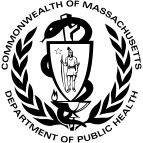 DIVISION OF HEALTH CARE FACILITY LICENSURE & CERTIFICATION67 Forest StreetMarlborough, MA 01752NURSE AIDE REGISTRY PROGRAM
NURSE AIDE INQUIRY RESPONSE SYSTEM USER PROFILE 